TRANSURB  S.A.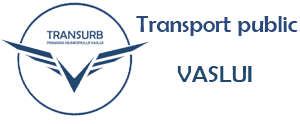 Str. Decebal, nr. 3, VASLUINr. Înregistrare R. C.  J37/119/1999Cod fiscal: RO 11711424	Tel./Fax: 0235314831 		E-mail: transurb@yahoo.com , web: www.transurb.roNr. 261 din 27.09.2019 ANUNŢ	  Transurb S.A. Vaslui cu sediul în str. Decebal, nr. 3, Vaslui, organizează concurs in regim de urgent în data de 07.10.2019- proba scrisă, pentru ocuparea unor posturi contractuale vacante, după cum urmează:  TAXATOR   - 1 post (pe perioada nedeterminata)1 post (perioada determinata 3 luni)   Concursul se organizează astfel: în data 07.10.2019, ora 10:00 - proba scrisă  şi  în  data  de  09.10.2019, ora 10:00 - interviul. Dosarele de înscriere la concurs se pot depune până la data de 04.10.2019, la sediul  Transurb S.A. Vaslui.            Condiţiile de participare la concurs, bibliografia şi documentele necesare completării  dosarului  se  afişează  la  sediul  Transurb S.A. Vaslui si pe site-ul www.transurb.ro.            Relaţii  suplimentare  se  pot  obţine  la  telefon: 0235314831 sau 0756946673.CONDUCEREADosarul de concurs va conține în mod obligatoriu:Cerere de înscriere la concurs adresată conducătorului societăţii organizatoare; Copia actului de identitate sau orice alt document care atestă identitatea, potrivit legii, după caz;Copiile documentelor care să ateste nivelul studiilor şi ale altor acte care atestă efectuarea unor specializări, precum şi copiile documentelor care atestă îndeplinirea condiţiilor specifice ale postului solicitate de societate;Carnetul de  muncă sau, după caz, adeverinţele care atestă vechimea în muncă, în meserie şi/sau în specialitatea studiilor, în copie;Cazierul judiciar sau o declarație pe proprie răspundere că nu are antecedente penale care să-l facă incompatibil cu funcția pentru care candidează. Candidatul declarat admis la selecţia dosarelor, care a depus la înscriere o declaraţie pe propria răspundere că nu are antecedente penale, are obligaţia de a completa dosarul de concurs cu originalul cazierului judiciar, cel mai târziu până la data desfăşurării primei probe a concursului; Adeverinţă medicală care să ateste starea de sănătate corespunzătoare eliberată cu cel mult 6 luni anterior derulării concursului de către medicul de familie al candidatului sau de către unităţile sanitare abilitate; Adeverinţa care atestă starea de sănătate conţine, în clar, numărul, data, numele emitentului şi calitatea acestuia, în formatul standard stabilit de Ministerul Sănătăţii; Curriculum vitae.Recomandare de la ultimul loc de munca;              Actele mai sus menționate vor fi prezentate și în original în vederea verificării conformității copiilor cu acestea.    Termenul de depunere al dosarului de înscriere:  04.10.2019, ora 12:00    Data afişării rezultatelor selecţiei dosarelor de înscriere: 04.10.2019, ora 15:30.CONDIŢII DE PARTICIPARE LA CONCURSPersoanele care solicită înscrierea la concurs trebuie să îndeplinească, cumulativ, următoarele condiţii generale şi specifice:Condiții generale:a) are cetăţenia română, cetăţenie a altor state membre ale Uniunii Europene sau a statelor aparţinând Spaţiului Economic European şi domiciliul în România; b) cunoaşte limba română, scris şi vorbit; c) are vârsta minimă reglementată de prevederile legale; d) are capacitate deplină de exerciţiu; e) are starea de sănătate corespunzătoare postului pentru care candidează, atestată pe baza adeverinţei medicale eliberate de medicul de familie sau de unităţile sanitare abilitate; f) îndeplineşte condiţiile de studii şi, după caz, de vechime sau alte condiţii specifice potrivit cerinţelor postului scos la concurs; g) nu a fost condamnată definitiv pentru săvârşirea unei infracţiuni contra umanităţii, contra statului ori contra autorităţii, de serviciu sau în legătură cu serviciul, care împiedică înfăptuirea justiţiei, de fals ori a unor fapte de corupţie sau a unei infracţiuni săvârşite cu intenţie, care ar face-o incompatibilă cu exercitarea funcţiei, cu excepţia situaţiei în care a intervenit reabilitarea. Taxator:  minim studii gimnaziale. Conditii specific postului:Lucru in program fractionat;Luarea in primire de gestiune de bilete si abonamente;Program inegal si sistematic;Concursul constă în 3 etape succesive, după cum urmează:a)selecţia dosarelor;b) proba scrisă;c) interviul.           Se pot prezenta la următoarea etapă numai candidaţii declaraţi admişi la etapa precedentă.           În termen de maxim o zi lucrătoare de la data expirării termenului de depunere a dosarelor, comisia de concurs are obligaţia de a selecta dosarele de concurs pe baza îndeplinirii condiţiilor de participare.           Rezultatele selectării dosarelor de înscriere se afişează în termen de o zi lucrătoare de la data expirării termenului de selecţie.           Sunt declaraţi admişi la proba scrisă candidaţii care au obţinut minimum 50 de puncte.           Proba interviului poate fi susţinută doar de către acei candidaţi declaraţi admişi la proba scrisă.           Interviul se susţine în termen de două zile lucrătoare de la data susţinerii probei scrise.            Sunt declaraţi admişi la interviu candidaţii care au obţinut minimum 50 de puncte.           Comunicarea rezultatelor la fiecare probă a concursului se face prin specificarea punctajului final al fiecărui candidat şi a menţiunii ,,admis” sau ,,respins” în termen de maximum o zi lucrătoare de la data finalizării probei.           După afişarea rezultatelor obţinute la selecţia dosarelor, proba scrisă şi interviu, după caz, candidaţii nemulţumiţi pot depune contestaţii în  termen de cel mult o zi lucrătoare de la data afişării rezultatului selecţiei dosarelor, respectiv de la data afişării rezultatului probei  scrise şi a interviului, sub sancţiunea decăderii din acest drept.           Comunicarea rezultatelor la contestaţiile depuse se face prin afişare la sediul societăţii, imediat după soluţionarea contestaţiilor.            Rezultatele finale se afişează în  termen de cel mult o zi lucrătoare de la expirarea termenului de soluţionare a contestaţiilor la interviu. BIBLIOGRAFIE GENERALĂPentru toate posturile scoase la concurs indiferent de compartiment și denumirea postului:H.G. nr. 21/2015 privind organizarea şi funcţionarea Ministerului Transporturilor.BIBLIOGRAFIE SPECIFICA POSTULUI DE TAXATOR Legea nr.22/1969 privind angajarea gestionarilor, constituirea de garanţii şi  răspunderea în legătură cu gestionarea bunurilor agenţilor economici, autorităţilor sau instituţiilor publice;Legea  nr.319/2006  a  securităţii  şi sănătăţii în muncă, cu  modificările şi  completările ulterioare;Legea nr.53/2003  – Codul Muncii, republicată, cu modificările şi completările ulterioare.